Services Offered WHILE YOU ARE AWAY: PREPARING THE HOMEContact Select Services for All Your Home Needs 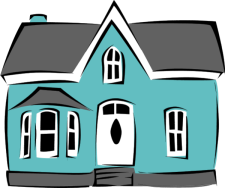 Select Services for All Your Home Needs Williamstown 856-875-0120West Creek 609-857-3183
Selectwestcreek@comcast.net+/-Heating, Ventilation and Air Conditioning tune ups with two system checks a year.+/-Tankless water heater maintenance.+/-Servicing your generator twice a year to ensure that when you need it most, it’s working properly. +/-Winterizing your home with partial or complete services.+/-Power washing your home to get rid of mold, mildew, and stains for a refreshed curb appeal. +/-Gutter cleaning, no one wants to shell out the money for a new gutter when it can easily be avoided with a few gutter cleanings per year.+/-Full property management for ease while you are away.+/-Coming down to your home for the weekend and want the house cleaned or opened?+/-Left the house and can't remember if you locked the doors or windows?+/-Select Modular Homes is here for all your home's needs, little or large. Contact us for more information on preparing your home for this season.